Более 200 лет вакцины защищают нас от болезней, которые угрожают жизни и мешают нашему развитию. С их помощью мы сможем развиваться без бремени таких болезней, как оспа и полиомиелит, которые стоили человечеству сотен миллионов жизней.Сами вакцины продолжают развиваться, приближая нас к миру, свободному от туберкулеза и рака шейки матки, и прекращая страдания от детских болезней, таких как столбняк и корь.Почему вакцинация важна?Вакцинация – это безопасный и эффективный способ предотвращения болезней и спасения человеческих жизней, особенно сейчас. В настоящее время имеются вакцины для защиты как минимум от 20 болезней. В общей сложности эти вакцины ежегодно спасают до З миллионов человеческих жизней.Если мы вакцинированы, мы защищаем не только себя, но и окружающих нас людей. Некоторым людям, например тем, кто серьезно болен, рекомендуется не вводить определенные вакцины, поэтому они зависят от остальных людей, которые вакцинируются и тем самым способствуют сокращению распространения болезней.Во время пандемии COVID-19 вакцинация по-прежнему критически важна. Пандемия привела к сокращению числа детей, проходящих плановую иммунизацию, что может способствовать росту заболеваемости и смертности от предотвратимых болезней.Как работают вакцины?Вакцины снижают риск заболевания, активируя естественные защитные механизмы для формирования иммунитета к возбудителю болезни. Вакцинация провоцирует иммунный ответ организма. Иммунная система:Распознает возбудителя болезни, например вирус или бактерию.Начинает производство антител. Антитела – это белки, естественным образом вырабатываемые иммунной системой организма для борьбы с заболеванием. Запоминает возбудителя болезни, чтобы бороться с ним в будущем. Если этот возбудитель вновь попадет в организм, иммунная система быстро уничтожит его, не допустив развития болезни. Таким образом, вакцинация – это безопасный и рациональный способ вызвать в организме иммунный ответ без необходимости заражать его той или иной болезнью. Наша иммунная система обладает памятью. Получив одну или несколько доз вакцины, мы, как правило, приобретаем защиту от той или иной болезни на много лет, десятилетий или даже на всю жизнь. Именно это делает вакцины таким эффективным средством. Вакцины не дают нам заболеть, что гораздо лучше необходимости лечить болезнь, когда она уже наступила. Безопасны ли вакцины?Вакцины безопасны. Любая лицензированная вакцина проходит тщательную проверку в рамках нескольких этапов испытаний и только после этого признается пригодной к использованию. После вывода вакцин на рынок они регулярно становятся объектом повторных проверок. Ученые также постоянно отслеживают множество источников информации на предмет обнаружения данных о возможных неблагоприятных проявлениях после вакцинации. В большинстве случаев реакции на вакцинацию, например, боль в руке или несколько повышенная температура, как правило, незначительны и быстро проходят. В тех редких случаях, когда имеют место серьезные побочные эффекты, немедленно проводится расследование.Гораздо выше вероятность серьезно пострадать от болезни, предупреждаемой вакцинацией, чем от самой вакцины. Например, при заболевании полиомиелитом может развиться паралич, корь может вызвать энцефалит и слепоту, а некоторые заболевания, предупреждаемые вакцинацией, могут даже привести к смерти. И хотя даже один случай тяжелого ущерба здоровью или смерти в результате вакцинации – это уже много, преимущества вакцинации значительно перевешивают риски, и без вакцинации случаев болезни и смерти было бы намного больше.Формируют ли вакцины более крепкий иммунитет, чем естественные инфекции?Вакцины взаимодействуют с иммунной системой, в результате чего формируется иммунный ответ, аналогичный иммунной реакции на естественную инфекцию, но без развития заболевания или риска возникновения у привитого потенциальных осложнений. Напротив, цена формирования иммунитета путем заражения естественной инфекцией может оказаться слишком высока: заражение Haemophilus influenzae типа b (Hib) может обернуться когнитивными нарушениями, краснуха – врожденными дефектами, инфекция гепатита B – раком печени, а осложнения кори – летальным исходом.Почему именно мне нужно вакцинироваться?Без вакцинации мы подвергаемся риску серьезных заболеваний, таких как корь, менингит, пневмония, столбняк и полиомиелит. Многие из этих болезней опасны для жизни. Несмотря на то, что некоторые заболевания становятся менее распространенными, их возбудители продолжают циркулировать в некоторых или во всех регионах мира. В современном мире инфекционные заболевания могут легко пересекать границы и заражать любого человека, у которого отсутствует к ним иммунитет.Кому не следует вакцинироваться?Вакцинироваться следует из двух главных соображений: она позволяет защитить себя и защитить окружающих. Поскольку некоторым людям – например, новорожденным и людям, больным тяжелыми заболеваниями или имеющим определенные виды аллергии, – прививки могут быть противопоказаны, их защита от болезней, предотвратимых с помощью вакцин, зависит от наличия прививок у окружающих. Вакцинироваться может почти каждый. Однако людям с определенными заболеваниями и состояниями некоторые прививки противопоказаны или должны быть отложены на более поздний срок. К этим заболеваниям и состояниям могут относиться:хронические болезни или курсы лечения (например, химиотерапия), подавляющие иммунную систему; острые и опасные для жизни аллергические реакции на компоненты вакцин, что является крайне редким явлением;тяжелая болезнь на момент вакцинации. Тем не менее, таких детей следует вакцинировать сразу после выздоровления. Умеренное недомогание или субфебрильная температура не являются противопоказанием для вакцинации.Часто необходимость учета этих факторов зависит от типа вакцины. Если вы не уверены, следует ли вам или вашему ребенку делать ту или иную прививку, спросите об этом у вашего врача. Врач поможет вам принять осведомленное решение относительно вашей вакцинации или вакцинации вашего ребенка.Может ли ребенок получать более одной вакцины за один раз?Научные данные показывают, что одновременное введение нескольких вакцин не оказывает отрицательного влияния на иммунную систему ребенка. Дети подвергаются воздействию нескольких сотен посторонних веществ, которые ежедневно вызывают иммунный ответ. В результате простого акта приема пищи в организм попадают новые антигены, а во рту и носу обитает множество видов бактерий. При обычной простуде или боли в горле ребенок подвергается воздействию гораздо большего числа антигенов, чем в результате вакцинации.Ключевым преимуществом одновременного введения нескольких вакцин является снижение числа посещений врача, что экономит время и деньги. Кроме того, комбинированная вакцинация от нескольких болезней (например, дифтерии, коклюша и столбняка) позволяет делать меньше прививок и тем самым вызывает меньший стресс у ребенка. Кроме того, существует ряд способов уменьшить болевые ощущения во время вакцинации.Что известно о связи между вакцинацией и аутизмом?Опубликованное в 1998 г. исследование, в котором высказывалось опасение относительно возможной связи между введением вакцины против кори-паротита-краснухи (КПК) и развитием аутизма, впоследствии было признано содержащим серьезные ошибки и намеренные искажения. Вскоре исследование было отозвано опубликовавшим его журналом. К сожалению, эта публикация вызвала панику, которая привела к снижению показателей иммунизации и последующим вспышкам этих заболеваний. Нет никаких данных, свидетельствующих о связи между вакциной КПК и аутизмом или расстройствами аутистического спектра.Заболеваемость в РБ и иммунизацияВ целях профилактики инфекционных заболеваний, предупреждаемых с помощью иммунобиологических лекарственных средств (далее – ИЛС), и поддержания санитарно-эпидемиологического благополучия населения в Республике Беларусь постановлением Министерства здравоохранения Республики Беларусь от 17.05.2018 г.  № 42 «О профилактических прививках» (зарегистрировано в Национальном центре правовой информации Республики Беларусь, 12.06.2018, 8/33221) утверждены Национальный календарь профилактических прививок и Перечень профилактических прививок по эпидемическим показаниям.В настоящее время в рамках Национального календаря профилактических прививок проводится  иммунизация против 12 инфекционных заболеваний:вирусный гепатит В; туберкулез; коклюш; дифтерия; столбняк; полиомиелит; гемофильная инфекция типа b (ХИБ-инфекция); корь; эпидемический паротит; краснуха; пневмококковая инфекция; грипп.Об иммунизации и вакцинах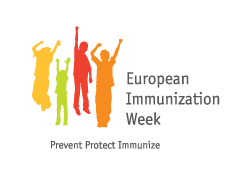 Инфекция    Год начала проведения массовой иммунизации     Число заболеваний в довакцинальном периоде     Число случаев за 2017 год в Республике БеларусьНатуральная оспа1798/1918102 000ликвидированаПолиомиелит19591000элиминированКорь196758620 (1966 г.)1Дифтерия195711367 (1956 г.)0Столбняк195767 (1955 г.)0Краснуха1967/199565562 (1994 г.)1Туберкулёз1963111872231Коклюш195717880516Эпидемический 
паротит1963/197432526 (1973 г.)4Вирусный гепатит
В (острая форма) 1996168780